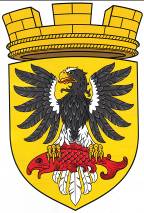                      Р О С С И Й С К А Я   Ф Е Д Е Р А Ц И ЯКАМЧАТСКИЙ КРАЙП О С Т А Н О В Л Е Н И ЕАДМИНИСТРАЦИИ ЕЛИЗОВСКОГО ГОРОДСКОГО ПОСЕЛЕНИЯот  11 апреля 2017 г.                                                                                                     № 317-п                                                               г. ЕлизовоОб уточнении вида разрешенного использования земельного участка                с кадастровым номером 41:05:0101005:471Руководствуясь статьями 36, 37 Градостроительного кодекса Российской Федерации, ч. 2 ст. 7 Земельного кодекса Российской Федерации, Федеральным   законом  от   06.10.2003   № 131-ФЗ «Об общих принципах организации местного самоуправления в Российской Федерации», Уставом Елизовского   городского   поселения, Правилами землепользования и застройки Елизовского городского поселения Елизовского района Камчатского края, принятыми Решением Собрания депутатов Елизовского городского поселения от 07.09.2011 № 126     ПОСТАНОВЛЯЮ:	1. Уточнить для земельного участка с кадастровым номером  41:05:0101005:471, расположенного в границах территориальной зоны транспортной инфраструктуры (Т), основной вид разрешенного              использования – «Воздушный транспорт». 2. Управлению архитектуры и градостроительства администрации Елизовского городского поселения направить экземпляр настоящего постановления в ФГБУ «ФКП Росреестра» по Камчатскому краю для внесения в государственный кадастр недвижимости сведений о виде разрешенного использования  земельного участка 41:05:0101005:471.3. Управлению делами администрации Елизовского городского поселения опубликовать настоящее постановление в средствах массовой информации и разместить на официальном сайте администрации Елизовского городского поселения в информационно-телекоммуникационной сети «Интернет».4. Постановление администрации Елизовского городского поселения от 12.07.2016 № 559-п «Об уточнении вида разрешенного использования земельного участка с кадастровым номером 41:05:0101005:471» признать утратившим силу. 5.  Настоящее постановление вступает в силу после его официального опубликования (обнародования).Глава администрацииЕлизовского городского поселения                                                  Д.Б. Щипицын